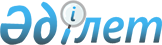 Кандидаттарға сайлаушылармен кездесу үшін үй-жайлар беру туралы
					
			Күшін жойған
			
			
		
					Шығыс Қазақстан облысы Күршім ауданы әкімдігінің 2011 жылғы 22 қарашадағы N 2328 қаулысы. Шығыс Қазақстан облысы Әділет департаментінің Күршім аудандық әділет басқармасында 2011 жылғы 13 желтоқсанда N 5-14-144 тіркелді. Күші жойылды - Шығыс Қазақстан облысы Күршім ауданы әкімдігінің 2021 жылғы 29 желтоқсандағы № 617 қаулысымен
      Ескерту. Күші жойылды - Шығыс Қазақстан облысы Күршім ауданы әкімдігінің 29.12.2021 № 617 қаулысымен (алғашқы ресми жарияланған күнінен кейін күнтізбелік он күн өткен соң қолданысқа енгізіледі).
       РҚАО ескертпесі.
      Мәтінде авторлық орфография және пунктуация сақталған.
      Қазақстан Республикасының "Қазақстан Республикасындағы сайлау туралы" 1995 жылғы 28 қыркүйектегі Конституциялық Заңының 28 бабының 4 тармағына сәйкес Күршім ауданының әкімдігі ҚАУЛЫ ЕТЕДІ:
      1. Кандидаттарға сайлаушылармен кездесу үшін шарттық негізде үй-жайлар (қосымшаға сәйкес) берілсін.
      2. Осы қаулының орындалуына бақылау жасау аудан әкімінің орынбасары Д. Әлхановқа жүктелсін.
      3. Осы қаулы алғаш ресми жарияланғаннан кейін күнтізбелік он күн өткен соң қолданысқа енгізіледі.
      22.11.2011 ж. Күршім ауданы бойынша Қазақстан Республикасы Президенттігіне кандидаттарға сайлаушылармен кездесуі үшін шарттық негізде берілетін үй-жайлар
      Ескерту. Қосымша жаңа редакцияда - Шығыс Қазақстан облысы Күршім ауданы әкімдігінің 20.03.2015 N 104 қаулысымен (алғашқы ресми жарияланған күнінен кейін күнтізбелік он күн өткен соң қолданысқа енгізіледі).
					© 2012. Қазақстан Республикасы Әділет министрлігінің «Қазақстан Республикасының Заңнама және құқықтық ақпарат институты» ШЖҚ РМК
				
      Күршім ауданы әкімінің

      міндетін уақытша атқарушы

М. Қалелов

      Келісілді:

      Күршім аудандық аумақтық 

      сайлау комиссиясының төрағасы

А. Рахман
Күршім ауданы әкімдігінің
2011 жылғы 22 қарашадағы
№ 2328 қаулысына қосымша
Елді мекеннің атауы
Өтетін орны
Күршім ауылдық округі
Күршім ауылдық округі
Күршім ауылы
Күршім ауданы әкімдігінің "Күршім ауданының Жастар орталығы" коммуналдық мемлекеттік мекемесі
Шығыс Қазақстан облысы мәдениет басқармасы Күршім аудандық мәдениет бөлімінің мәдени бос уақыт коммуналдық мемлекеттік қазыналық кәсіпорны.
Аудандық мәдениет үйі Күршім а.
Алғабас ауылы
Шығыс Қазақстан облысы мәдениет басқармасы Күршім аудандық мәдениет бөлімінің мәдени бос уақыт коммуналдық мемлекеттік қазыналық кәсіпорны.
Ауылдық клуб Алғабас а. 
Топтерек ауылы
Шығыс Қазақсан облысы әкімдігі денсаулық сақтау басқармасының "Күршім ауданының орталық аудандық ауруханасы" шаруашылық жүргізу құқығындағы мемлекеттік коммуналдық кәсіпорны
Медициналық пункт Топтерек а.
Ақбұлақ ауылдық округі
Ақбұлақ ауылдық округі
Ақбұлақ ауылы
"Ақбұлақ орта мектебі" коммуналдық мемлекеттік мекемесі
Теріскей Бөкенбай ауылы
Шығыс Қазақстан облысы мәдениет басқармасы Күршім аудандық мәдениет бөлімінің мәдени бос уақыт коммуналдық мемлекеттік қазыналық кәсіпорны.
Ауылдық клуб Теріскей Бөкенбай а.
Күнгей Бөкенбай ауылы
Шығыс Қазақсан облысы әкімдігі денсаулық сақтау басқармасының "Күршім ауданының орталық аудандық ауруханасы" шаруашылық жүргізу құқығындағы мемлекеттік коммуналдық кәсіпорны
Медициналық пункт Күнгей Бөкенбай а.
Алтай ауылы
Шығыс Қазақсан облысы әкімдігі денсаулық сақтау басқармасының "Күршім ауданының орталық аудандық ауруханасы" шаруашылық жүргізу құқығындағы мемлекеттік коммуналдық кәсіпорны
Медициналық пункт Алтай а.
Теректі ауылдық округі
Теректі ауылдық округі
Теректі ауылы
"Теректі №1 орта мектебі" коммуналдық мемлекеттік мекемесі, Шығыс Қазақсан облысы әкімдігі денсаулық сақтау басқармасының "Күршім ауданының орталық аудандық ауруханасы" шаруашылық жүргізу құқығындағы мемлекеттік коммуналдық кәсіпорны
ауылдық аурухана 
Қарой ауылы
"Қарой орта мектебі" коммуналдық мемлекеттік мекемесі
Қайнарлы ауылы
Шығыс Қазақстан облысы мәдениет басқармасы Күршім аудандық мәдениет бөлімінің мәдени бос уақыт коммуналдық мемлекеттік қазыналық кәсіпорны.
Ауылдық клуб Қайнарлы а.
Ақжайлау ауылы
Шығыс Қазақстан облысы мәдениет басқармасы Күршім аудандық мәдениет бөлімінің мәдени бос уақыт коммуналдық мемлекеттік қазыналық кәсіпорны.
Ауылдық клуб Ақжайлау а.
Қарашілік ауылы
Шығыс Қазақстан облысы мәдениет басқармасы Күршім аудандық мәдениет бөлімінің мәдени бос уақыт коммуналдық мемлекеттік қазыналық кәсіпорны.
Ауылдық клуб Қарашілік а.
Былғары Табыты ауылы
"Былғары Табыты негізгі орта мектебі" коммуналдық мемлекеттік мекемесі
Тентек ауылы
"Тентек бастауыш мектебі" коммуналдық мемлекеттік мекемесі
Мойылды ауылы
"Мойылды бастауыш мектебі" коммуналдық мемлекеттік мекемесі
Қалғұты ауылдық округі
Қалғұты ауылдық округі
Қаратоғай ауылы
Шығыс Қазақстан облысы мәдениет басқармасы Күршім аудандық мәдениет бөлімінің мәдени бос уақыт коммуналдық мемлекеттік қазыналық кәсіпорны.
Ауылдық клуб Қаратоғай а.
Ақши ауылы
Шығыс Қазақсан облысы әкімдігі денсаулық сақтау басқармасының "Күршім ауданының орталық аудандық ауруханасы" шаруашылық жүргізу құқығындағы мемлекеттік коммуналдық кәсіпорны
Медициналық пункт Ақши а.
Егіндібұлақ ауылы
"Егіндібұлақ негізгі орта мектебі" коммуналдық мемлекеттік мекемесі
Боран ауылдық округі
Боран ауылдық округі
Боран ауылы
"Қ. Нұрғалиев атындағы гимназия" коммуналдық мемлекеттік мекемесі
Жиделі ауылы
Шығыс Қазақстан облысы мәдениет басқармасы Күршім аудандық мәдениет бөлімінің мәдени бос уақыт коммуналдық мемлекеттік қазыналық кәсіпорны.
Ауылдық клуб Жиделі а.
Игілік ауылы
Шығыс Қазақстан облысы мәдениет басқармасы Күршім аудандық мәдениет бөлімінің мәдени бос уақыт коммуналдық мемлекеттік қазыналық кәсіпорны.
Ауылдық клуб Игілік а.
Жаңаауыл ауылы
"Жанаауыл негізгі орта мектебі" коммуналдық мемлекеттік мекемесі
Қазақстан ауылы
Шығыс Қазақсан облысы әкімдігі денсаулық сақтау басқармасының "Күршім ауданының орталық аудандық ауруханасы" шаруашылық жүргізу құқығындағы мемлекеттік коммуналдық кәсіпорны
Медициналық пункт Қазақстан а.
Төсқайың ауылдық округі
Төсқайың ауылдық округі
Төсқайың ауылы
"Төсқайың орта мектебі" коммуналдық мемлекеттік мекемесі
Бұғымүйіз ауылы
Шығыс Қазақсан облысы әкімдігі денсаулық сақтау басқармасының "Күршім ауданының орталық аудандық ауруханасы" шаруашылық жүргізу құқығындағы мемлекеттік коммуналдық кәсіпорны
Медициналық пункт Бұғымүйіз а.
Ұрынхай ауылы
Шығыс Қазақстан облысы табиғи ресурстар және табиғат пайдалануды реттеу басқармасының "Марқакөл орман шаруашылығы" коммуналдық мемлекеттік мекемесі 
Құйған ауылдық округі
Құйған ауылдық округі
Құйған ауылы
"Құйған орта мектебі" коммуналдық мемлекеттік мекемесі, Шығыс Қазақстан облысы мәдениет басқармасы Күршім аудандық мәдениет бөлімінің мәдени бос уақыт коммуналдық мемлекеттік қазыналық кәсіпорны ауылдық клуб Құйған а.
Бұғымүйіз ауылы
Шығыс Қазақсан облысы әкімдігі денсаулық сақтау басқармасының "Күршім ауданының орталық аудандық ауруханасы" шаруашылық жүргізу құқығындағы мемлекеттік коммуналдық кәсіпорны
Медициналық пункт Бұғымүйіз а.
Қайнар ауылы
Шығыс Қазақсан облысы әкімдігі денсаулық сақтау басқармасының "Күршім ауданының орталық аудандық ауруханасы" шаруашылық жүргізу құқығындағы мемлекеттік коммуналдық кәсіпорны
Медициналық пункт Қайнар а.
Қарабұлақ ауылы
Шығыс Қазақсан облысы әкімдігі денсаулық сақтау басқармасының "Күршім ауданының орталық аудандық ауруханасы" шаруашылық жүргізу құқығындағы мемлекеттік коммуналдық кәсіпорны
Медициналық пункт Қарабұлақ а.
Қалжыр ауылдық округі
Қалжыр ауылдық округі
Қалжыр ауылы
"Қалжыр орта мектебі" коммуналдық мемлекеттік мекемесі
Оң жақ Қалжыр ауылы
"Оң жақ Қалжыр бастауыш мектебі" коммуналдық мемлекеттік мекемесі
Тақыр ауылы
Шығыс Қазақсан облысы әкімдігі денсаулық сақтау басқармасының "Күршім ауданының орталық аудандық ауруханасы" шаруашылық жүргізу құқығындағы мемлекеттік коммуналдық кәсіпорны
Медициналық пункт Тақыр а.
Шеңгелді ауылы
Шығыс Қазақстан облысы мәдениет басқармасы Күршім аудандық мәдениет бөлімінің мәдени бос уақыт коммуналдық мемлекеттік қазыналық кәсіпорны.
Ауылдық клуб Шеңгелді а.
Абай ауылдық округі
Абай ауылдық округі
Бурабай ауылы
"Шығыс Қазақстан облысы Күршім ауданы Абай ауылдық округі әкімінің аппараты" мемлекеттік мекемесі
Ауылдық мәдениет үйі Бурабай а.
Қойтас ауылы
"Қойтас орта мектебі" коммуналдық мемлекеттік мекемесі
Теректібұлақ ауылы
Шығыс Қазақстан облысы мәдениет басқармасы Күршім аудандық мәдениет бөлімінің мәдени бос уақыт коммуналдық мемлекеттік қазыналық кәсіпорны.
Ауылдық клуб Теректібұлақ а.
Балықшы ауылдық округі
Балықшы ауылдық округі
Ақсуат ауылы
Шығыс Қазақстан облысы мәдениет басқармасы Күршім аудандық мәдениет бөлімінің мәдени бос уақыт коммуналдық мемлекеттік қазыналық кәсіпорны.
Ауылдық клуб Ақсуат а.
Жолнұсқау ауылы
Шығыс Қазақстан облысы мәдениет басқармасы Күршім аудандық мәдениет бөлімінің мәдени бос уақыт коммуналдық мемлекеттік қазыналық кәсіпорны.
Ауылдық клуб Жолнұсқау а.
Аманат ауылы
Шығыс Қазақстан облысы мәдениет басқармасы Күршім аудандық мәдениет бөлімінің мәдени бос уақыт коммуналдық мемлекеттік қазыналық кәсіпорны.
Ауылдық клуб Аманат а.
Сарыөлең ауылдық округі
Сарыөлең ауылдық округі
Сарыөлең ауылы
"Ш. Уалиханов атындағы Сарыөлең орта мектебі" коммуналдық мемлекеттік мекемесі
Барақ Батыр ауылы
Шығыс Қазақстан облысы мәдениет басқармасы Күршім аудандық мәдениет бөлімінің мәдени бос уақыт коммуналдық мемлекеттік қазыналық кәсіпорны.
Ауылдық клуб Барақ Батыр а.
Бірлік ауылы
"Бірлік негізгі орта мектебі" коммуналдық мемлекеттік мекемесі
Маралды ауылдық округі
Маралды ауылдық округі
Маралды ауылы
Шығыс Қазақстан облысы мәдениет басқармасы Күршім аудандық мәдениет бөлімінің мәдени бос уақыт коммуналдық мемлекеттік қазыналық кәсіпорны.
Ауылдық клуб Маралды а.
Үшбұлақ ауылы
Шығыс Қазақстан облысы мәдениет басқармасы Күршім аудандық мәдениет бөлімінің мәдени бос уақыт коммуналдық мемлекеттік қазыналық кәсіпорны.
Ауылдық клуб Үшбұлақ а.
Қыстау Күршім ауылы
Шығыс Қазақстан облысы мәдениет басқармасы Күршім аудандық мәдениет бөлімінің мәдени бос уақыт коммуналдық мемлекеттік қазыналық кәсіпорны.
Ауылдық клуб Қыстау Күршім а.